Понимаешь, мама, я учитель...Видишь, я вхожу, волнуясь, в класс.Это мне решили поручить их,Сорок душ и восемьдесят глаз.Может, в сердце боль или тревога,Может, не везет пока в любви.Выпрямлюсь, у школьного порогаОставляя горести свои.В школе правду узнавать о миреЛюди начинают по слогам.Все равно в Минске иль в СибириШкольный день равняется годам!Сорок душ и восемьдесят глаз,Очень многому мне нужно научить их!Каждый раз вхожу, волнуясь, в класс.Понимаешь, мама, я - Учитель...Л. ОшанинСекреты успешного учителя.Шаг навстречу ребенку.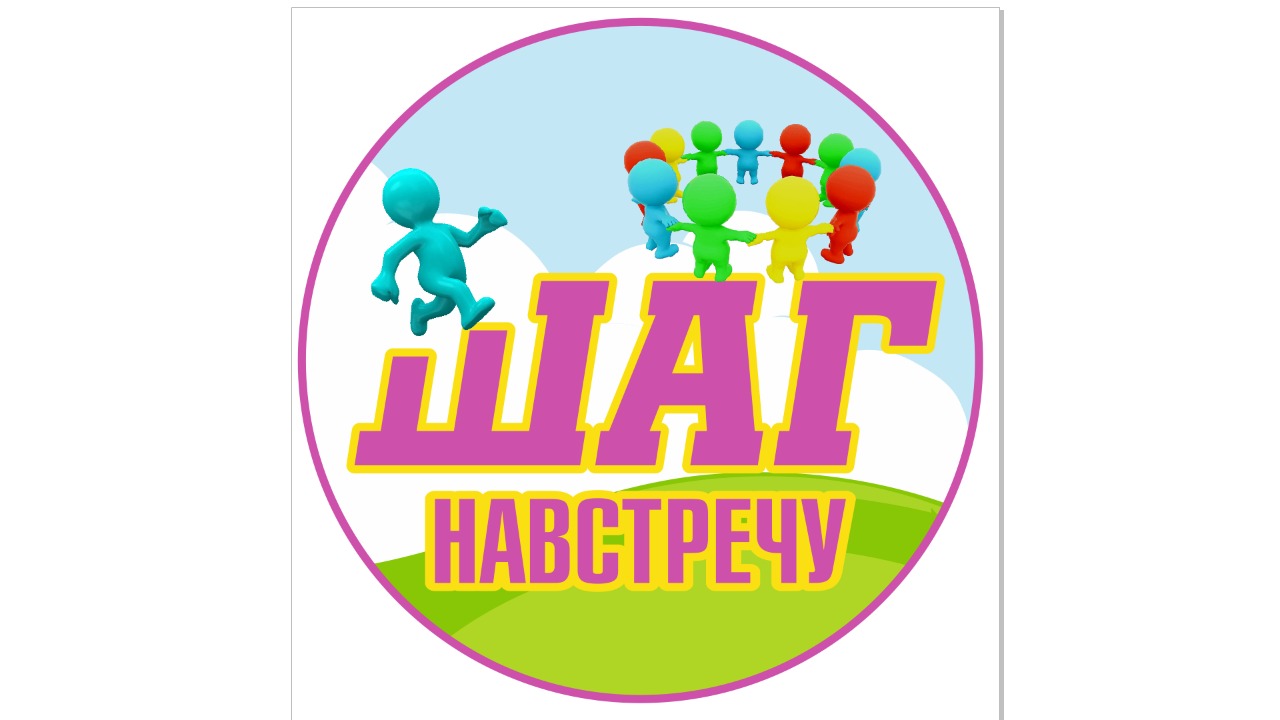 «Учитель живёт до тех пор, пока учится… Если он перестаёт учиться – в нём умирает учитель»К.Д. УшинскийЧувство юмораЧувство юмора может помочь вам стать успешным учителем. Ваше чувство юмора может снять напряженность в классе. Многие коллеги подтвердят, что своевременная шутка в один миг снимет накопившуюся усталость учеников.Чувство юмора также изменит отношение учеников к учителю, возможно, заставит их с нетерпением ждать новой встречи.И конечно же, сохраняйте чувство юмора на работе. Это позволит вам более позитивно смотреть на жизнь и быть счастливыми. Стрессов в учительской работе хватает. Старайтесь относиться к ним с юмором.Позитивное отношение к возникающим стрессамЭто большой жизненный актив. У вас будет много неожиданных отрицательных ситуаций в жизни, особенно на работе. Позитивное отношение поможет вам справиться с неприятностями наилучшим образом.Будьте всегда приветливы. Ваше плохое настроение отразится на учениках. Улыбайтесь детям чаще.Ожидание высоких результатов от учениковУ эффективного учителя должны быть хорошие результаты. Вы должны стремиться поднять планку для своих учеников. Если вы приложите мало усилий, то получите плохой результат. Вы  должны убедить учеников, что они могут добиться гораздо большего, тем самым внушив им чувство уверенности.Это не означает, что вы должны сформулировать нереалистичные цели. Однако ваши ожидания будут одним из ключевых факторов, помогающих ученикам учиться и достигать высоких результатов. Но для этого вы должны создать эффективную обучающую среду в классе.Чтобы ученики видели: им созданы максимально комфортные условия для преодоления себя.Система в работеЧтобы создать благоприятную среду обучения, вам надо выстроить систему, в которой ученики будут знать, чего от вас ожидать. Вы должны быть последовательными. Это создаст не только благоприятную, но и  безопасную среду обучения для учеников.Конечно, ученики в течение учебного дня смогут приспособиться к новым требованиям учителя.  Однако им вряд ли понравится обучающая среда, в которой правила постоянно меняются.CправедливостьУченики очень болезненно реагируют на то, что у вас в классе появились любимчики. Будьте одинаково справедливы ко всем. Если вы хвалите или критикуете в чём-то ученика, то обязательно аргументируйте свою оценку.ГибкостьРабота в образовании — это постоянные изменения, поэтому гибкое отношение к изменяющимся обстоятельствам важно не только для того, чтобы вы избежали неожиданного стресса, но важно и для ваших учеников, которые ждут, что вы будете ответственными и возьмёте под контроль любую ситуацию. Поможете им справиться с изменившимися обстоятельствами.Хочу пожелать Вам идти в ногу со временем, быть справедливым и строгим, искренним и понимающим, уважающим и ценящим своих учеников. А еще быть счастливым. У счастливого учителя ученики в школе испытывают состояние счастья: какими бы они ни были, каждую минуту они чувствуют, что их любят и желают им добра. Пусть в вашем сердце, всегда живет Любовь! Любовь к жизни, любовь к себе, любовь к своей профессии, любовь к своему предмету, любовь к детям. Ведь без этого чувства ежедневный труд становится утомительным и безрадостным.Будьте счастливы в профессии!ГУО «Гимназия-колледж искусств г.Молодечно»